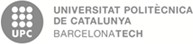 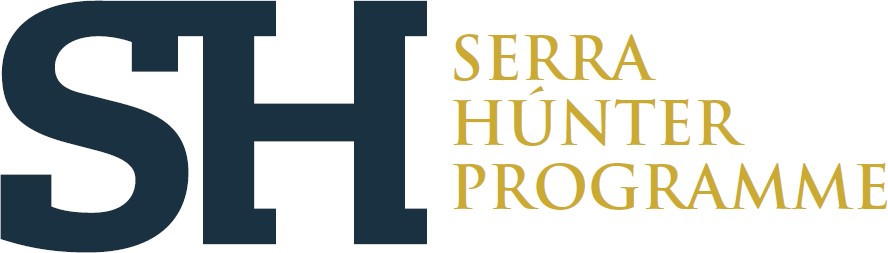 CONCURS SERRA I HÚNTER – DATA CONSTITUCIÓ COMISSIÓ - MIEMBROSSERRA HUNTER COMPETITION - DATE OF CONSTITUTION OF THE COMMISSION - MEMBERSDADES DEL CONCURS COMPETITION DETAILSData de constitució de la comissió: 16 de setembre de 2022 Date of constitution of the commission: September 16, 2022La comissió s’ha constituït amb els següents membres: The commission is made up of the following members:President/a / Chair: Alfredo García García Secretari/ària / Secretary: Antonio Rodríguez Ferran Vocal 1 / Member 1: Martin FellendorfVocal 2 / Member 2: Andrés Monzón de Cáceres Vocal 3 / Member 3: Antonios StathopoulosBarcelona, 16 de setembre de 2022Secretari/ària de la comissió Secretary of the Committeecomunicació 0Publicació al DOGCCategoriaPerfilPublication DOGCCategoryProfile28/02/2022Professorat LectorTenure-eligible lecturerTransport Engineering andInfrastructureReferència del concursLE-211-023Competition referenceLE-211-023